	   Sunday, October 13, 2013	   Monday, October 14, 2013	   Tuesday, October 15, 2013	   Wednesday, October 16, 2013	   Thursday, October 17, 2013	   Friday, October 18, 2013	   Saturday, October 19, 20136:00AMHome Shopping  Shopping program.7:30AMNaked City: Nickel Ride (R)  Muldoon and Halloran take a ride on the Staten Island Ferry to persuade Muldoon's friend, Adam Flint, to retire. Meanwhile, a gang holds up an armored car transporting bank deposits. Starring HARRY BELLAVER, JOHN MCINTIRE, JAMES FRANCISCUS, SUZANNE STORRS and JOHNNY SEVEN.PG8:00AMProgram T.B.A. **  8:30AMHome Shopping  Shopping program.9:30AM7TWO Sunday Movie Matinee: Rogues Of Sherwood Forest (R) (1950)  Robin Hood's son reunites the Merry Men to fight against England's power hungry King John. Starring JOHN DEREK, DIANA LYNN, GEORGE MACREADY, ALAN HALE and PAUL CAVANAGH.PG  (V)11:15AMSpecial: Behind the Scenes of South Pacific   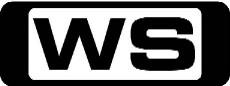 PG11:45AMGary Rhodes' Local Food Heroes: Midlands (R)    The food connoisseur continues his culinary journey in the Midlands, where he meets fellow chef Silvano Franco.G12:45PMHeaven's Kitchen At Large (R)    Black pudding is very much back on the menu at The Pot Kiln - Mike makes a batch up from local ingredients and also joins Ed Baines in London to cook osso bucco.PG1:45PMHome and Away Catch-Up (R) 'CC'    Missed Home and Away this week? Catch up on 7TWO!PG  (V,A)4:30PMMonarch of the Glen 'CC'    Archie would rather just forget about his 30th birthday, but theres precious little chance of that with Molly secretly organising birthday celebrations. Starring RICHARD BRIERS, SUSAN HAMPSHIRE, ALASTAIR MACKENZIE and LORRAINE PILKINGTON.PG5:30PMMonarch of the Glen 'CC'    Mollys gambling addiction places the MacDonald family in serious danger when a hard-bitten Glasgow gangster arrives at Glenbogle determined to cash in his IOUs. Starring RICHARD BRIERS, SUSAN HAMPSHIRE, ALASTAIR MACKENZIE and LORRAINE PILKINGTON.PG6:30PMCommand Center: Port Of L.A.    *NEW EPISODE*Get an up-close view of the Port of Los Angeles - one of the biggest ports around the world delivering the goods we use everyday.PG7:30PMMotorway Patrol (R) 'CC'    A young drunk trapped in a time warp, a horse truck with blown tyres, and - in separate incidents - two drunk drivers try and grab forty winks on the motorway.PG8:00PMDog Patrol (R) 'CC'    Corrections drug dogs detect the drug 'P' on a prison visitor and pick up on a run of amateur taxidermy. And Aviation Security dogs are called when some heavy Metaller's play up.PG8:30PMEscape To The Country: Perthshire 25    *NEW EPISODE*Denise Nurse house hunts using Feng Shui in beautiful Perthshire with a couple who have quite unconventional living arrangements.G9:30PMEscape To The Country: Wiltshire (R)    Tonight, Denise Nurse is in Wiltshire with buyers who are looking for a party pad with a big kitchen, plenty of bedrooms for friends to stay in and land for a horse too!G10:30PMHomes Under The Hammer   *NEW EPISODE*The real-life drama of an auction and following the planning and building works which could transform buyers' property into a dream home.G11:45PMThe Shield: Snitch (R) 'CC'    An investigation into an connection between Al Qaeda and a local gang threatens to interfere with Vic's plans. Starring MICHAEL CHIKLIS, CATHERINE DENT, PAULA GARCES, WALTON GOGGINS and MICHAEL JACE.M  (V)1:00AMNaked City: Nickel Ride (R)  Muldoon and Halloran take a ride on the Staten Island Ferry to persuade Muldoon's friend, Adam Flint, to retire. Meanwhile, a gang holds up an armored car transporting bank deposits. Starring HARRY BELLAVER, JOHN MCINTIRE, JAMES FRANCISCUS, SUZANNE STORRS and JOHNNY SEVEN.PG1:30AMSweet Baby James (R)    James revisits the restaurant where he made his name as a head chef. Then, he meets one of the most exciting chocolatiers who shows him that Japanese cooking is hot in the world of desserts.PG2:00AMHeaven's Kitchen At Large (R)    Black pudding is very much back on the menu at The Pot Kiln - Mike makes a batch up from local ingredients and also joins Ed Baines in London to cook osso bucco.PG3:00AMMonarch of the Glen (R) 'CC'    Archie would rather just forget about his 30th birthday, but theres precious little chance of that with Molly secretly organising birthday celebrations. Starring RICHARD BRIERS, SUSAN HAMPSHIRE, ALASTAIR MACKENZIE and LORRAINE PILKINGTON.PG4:00AMMonarch of the Glen (R) 'CC'    Mollys gambling addiction places the MacDonald family in serious danger when a hard-bitten Glasgow gangster arrives at Glenbogle determined to cash in his IOUs. Starring RICHARD BRIERS, SUSAN HAMPSHIRE, ALASTAIR MACKENZIE and LORRAINE PILKINGTON.PG5:00AMGary Rhodes' Local Food Heroes: Midlands (R)    The food connoisseur continues his culinary journey in the Midlands, where he meets fellow chef Silvano Franco.G6:00AMHome Shopping  Shopping program.7:00AMThe DaVincibles: Not So Best In Show/Burning Hearts (R) 'CC'    Follow the exploits of the modern-day DaVinci family as they explore the world for rare artifacts to sell at Uncle Leo's antique shop.C7:30AMMatch It 'CC'    Jack Yabsley hosts this fast-paced show where teams use cool touch-screen technology to match words and pictures to answer quiz questions, and play for the chance to become MATCH IT champions!C8:00AMToybox: Ned The Chef 'CC'    Ned decides to prepare a meal for his friends, but he's no master chef.P8:30AMDesigning Women: Mr. Meal Ticket (R)  Mary Jo invites J.D. to move in with her temporarily until his new home is ready, and the results are far from what she anticipated. Starring DIXIE CARTER, DELTA BURKE, ANNIE POTTS, JEAN SMART and MESHACH TAYLOR.PG9:00AMHome And Away - The Early Years (R) 'CC'  The shockwaves of Meg's death spread through Summer Bay as Blake has difficulty dealing with his loss. Starring RICHARD NORTON, CATHY GODBOLD and ALISTAIR MACDOUGALL.G9:30AMShortland Street  (R)  A fast-paced medical drama that centres around the lives and loves of the staff and their patients.PG  (S)10:00AMCoronation Street  (R)  Kelly accuses Lloyd of having an affair. David guesses Martin's moving in with Robyn.PG10:30AMThe Zoo (R) 'CC'    A potentially deadly hyena birth is caught on camera, a giraffe faces a medical mystery and a baby quokka faces life as an orphan. Narrated byG11:00AMDown To Earth: Changes (R)    Tony and Nicks plan to sell Tonys home made wine in the pub runs into trouble when a Customs and Excise Inspector turns up. Starring RICKY TOMLINSON and DENISE WELCH.PG12:00PMTwo Thousand Acres Of Sky (R) 'CC'    The island gathers to say a final goodbye to their old friend, Murdo. Kenny makes his peace before his father. Alistair is shocked at Carolyn's decision. Starring MICHELLE COLLINS, PAUL KAYE, MICHAEL CARTER, MONICA GIBB and SEAN SCANLON.PG1:00PMDangerfield: Down By The Riverside (R) 'CC'  Dangerfield is called to certify the death of a woman found apparently drowned in a canal. Starring NIGEL LE VAILLANT, AMANDA REDMAN, SEAN MAGUIRE, LISA FAULKNER and NADIM SAWALHA.M2:00PM7TWO Mid Arvo Movie: The New Interns (R) (1964)  After the mental collapse suffered on his first tour of duty, Dr Alec Considine is back at New North Hospital with his new interns. Starring MICHAEL CALLAN, DEAN JONES, TELLY SAVALAS, STEFANIE POWERS and BARBARA EDEN.PG  (V,A)5:00PMShortland Street    A fast-paced medical drama that centres around the lives and loves of the staff and their patients.PG5:30PMCoronation Street    Steve's worried about Ronnie and Claire's safety and bans them from driving. Leanne again tries to talk to Jamie.PG6:00PMBargain Hunt: Builth Wells 12 (R)    Tim Wonnacott pits the wits of two married couples at the Royal Welsh showground, hunting out the bargains at one of the biggest antique shows in Wales.G7:00PMSeven News at 7 'CC'    Melissa Doyle presents the latest news and weather from around Australia and overseas.7:30PMMighty Ships: Epic (R) 'CC'    Tonight, we take you onto the billion dollar showboat - the Norwegian Epic - thr biggest floating party in the world. And now the pressure's on to make this billion dollar gamble pay off.G8:30PMBlue Murder: Inside (R) 'CC'    Richard puts his life at risk by going undercover in a prison to find out information about the murder of a convicted child killer. Starring CAROLINE QUENTIN, IAN KELSEY, PAUL LOUGHRAN, NICHOLAS MURCHIE and BELINDA EVERETT.M9:40PMWaking The Dead: Wounds - Part 1 'CC'    A body is found in a disused tunnel originally built by road protestors. The body is identified as Chris Dearden, an air-conditioning salesman who went missing in 1996. Starring TREVOR EVE, SUE JOHNSTON, WIL JOHNSON, FELICITE DU JEU and TARA FITZGERALD.AV  (V)10:40PMWaking The Dead: Wounds - Part 2 'CC'    Before his death, Bloom had made a phone call to Victor Coleridge, who runs a youth centre where Jimmy spends much of his time. Starring TREVOR EVE, SUE JOHNSTON, WIL JOHNSON, FELICITE DU JEU and TARA FITZGERALD.AV  (V,D)11:45PMThe Shield: Money Shot (R) 'CC'    As Dutch and Danny investigate a suspicious kidnapping, Vic still refuses to renew his trust in Shane. Starring MICHAEL CHIKLIS, CATHERINE DENT, PAULA GARCES, WALTON GOGGINS and MICHAEL JACE.M  (V,A)1:00AM7TWO Late Movie: The New Interns (R) (1964)  After the mental collapse suffered on his first tour of duty, Dr Alec Considine is back at New North Hospital with his new interns. Starring MICHAEL CALLAN, DEAN JONES, TELLY SAVALAS, STEFANIE POWERS and BARBARA EDEN.PG  (V,A)3:30AMDesigning Women: Mr. Meal Ticket (R)  Mary Jo invites J.D. to move in with her temporarily until his new home is ready, and the results are far from what she anticipated. Starring DIXIE CARTER, DELTA BURKE, ANNIE POTTS, JEAN SMART and MESHACH TAYLOR.PG4:00AMDangerfield: Down By The Riverside (R) 'CC'  Dangerfield is called to certify the death of a woman found apparently drowned in a canal. Starring NIGEL LE VAILLANT, AMANDA REDMAN, SEAN MAGUIRE, LISA FAULKNER and NADIM SAWALHA.M5:00AMTwo Thousand Acres Of Sky (R) 'CC'    The island gathers to say a final goodbye to their old friend, Murdo. Kenny makes his peace before his father. Alistair is shocked at Carolyn's decision. Starring MICHELLE COLLINS, PAUL KAYE, MICHAEL CARTER, MONICA GIBB and SEAN SCANLON.PG6:00AMHome Shopping  Shopping program.7:00AMThe DaVincibles: Something's Rotten/Opposites Attract (R) 'CC'    Follow the exploits of the modern-day DaVinci family as they explore the world for rare artifacts to sell at Uncle Leo's antique shop.C7:30AMMatch It 'CC'    Jack Yabsley hosts this fast-paced show where teams use cool touch-screen technology to match words and pictures to answer quiz questions, and play for the chance to become MATCH IT champions!C8:00AMToybox: Tall Tails 'CC'    Inspired by Tinkles the cat, Patches decides that she wants a tail. The others decide they can build a longer better tail for her!P8:30AMDesigning Women: The Engagement (R)  Charlene's announcement that she and Bill are getting married causes Mary Jo to have second thoughts about the dating scene. Starring DIXIE CARTER, DELTA BURKE, ANNIE POTTS, JEAN SMART and MESHACH TAYLOR.PG9:00AMHome And Away - The Early Years (R) 'CC'  Julia appears to be avoiding the grief process. Nick begins to suspect Ryan's motives. Starring RICHARD NORTON, BRUCE ROBERTS, DEBBIE BYRNE and ALISTAIR MACDOUGALL.G9:30AMShortland Street   (R)A fast-paced medical drama that centres around the lives and loves of the staff and their patients.PG10:00AMCoronation Street   (R)Steve's worried about Ronnie and Claire's safety and bans them from driving. Leanne again tries to talk to Jamie.PG10:30AMThe Zoo: Miracle At The Zoo (Part 1) (R) 'CC'    With exclusive access to the elephant enclosure at Sydney's Taronga Zoo, witness the 'miracle' birth and see why baby elephant Pathi has captured the hearts of so many.G11:00AMDown To Earth: Broken Dreams (R)    Tony is convinced he has cancer but is too scared to go to hospital for a biopsy. He confides in Lyn, swearing her  to secrecy. Starring RICKY TOMLINSON and DENISE WELCH.PG12:00PMTwo Thousand Acres Of Sky (R) 'CC'    In an effort to bolster the island's waning tourist industry, Gordon heads to Portree and concocts a story about Ronansay's colourful Viking history. Starring MICHELLE COLLINS, PAUL KAYE, MICHAEL CARTER, MONICA GIBB and SEAN SCANLON.PG1:00PMDangerfield: Stalker (R) 'CC'  Disturbing events follow Roz and Joannas  disagreement over a childs injuries. Starring NIGEL LE VAILLANT, AMANDA REDMAN, SEAN MAGUIRE, LISA FAULKNER and NADIM SAWALHA.M2:00PM7TWO Mid Arvo Movie: Coroner Creek (R) (1948)  A cowboy seeks revenge against the double-crossing settler responsible for his fiance's murder. Starring RANDOLPH SCOTT, MARGUERITE CHAPMAN, GEORGE MACREADY, SALLY EILERS and WALLACE FORD.PG  (V)4:30PMWho's The Boss?: Seer of Love (R) 'CC'  Tony's in for the surprise of his life when a fortune teller forecasts true love, if he can beat the clock. Starring TONY DANZA, JUDITH LIGHT, KATHERINE HELMOND, ALYSSA MILANO and DANNY PINTAURO.PG5:00PMShortland Street    A fast-paced medical drama that centres around the lives and loves of the staff and their patients.PG5:30PMCoronation Street    Jimmy continues to threaten Steve and Ronnie with his gun. Candice receives a fax from Status Quo.PG  (V)6:00PMBargain Hunt: Cumbria 17 (R)    Bargain Hunt is in the Lake District with contestants hunting for bargains at an antiques fair in Penrith.G7:00PMSeven News at 7 'CC'    Melissa Doyle presents the latest news and weather from around Australia and overseas.7:30PMInventions that Shook the World: The 1930s    *NEW EPISODE*In a decade dominated by the Great Depression, the inventors of the 1930s are desperately trying to make a living. They come up with some simple yet ingenious inventions.G8:30PMAir Crash Investigations: Scratching The Surface (R) 'CC'    May 25, 2002. China Airlines Boeing 747 disintegrates mid-air and crashes into the Taiwan Strait, just twenty minutes after take off.PG9:30PMAir Crash Investigations: Attack Over Baghdad (R) 'CC'    November 22, 2003 - It was supposed to be a routine 'mail run', but shortly after takeoff, the three man crew of the DHL A300 is thrown into the fight of their lives.PG10:40PMI Shouldn't Be Alive: Shipwrecked Family (R) 'CC'    A family sailing trip turns deadly when the boat hits a rocky reef.M11:45PMThe Shield: Genocide (R) 'CC'    The assassination of a city official undermines Vic's plan to fuel a war that will bring down both the Mexican and Armenian gangs. Starring MICHAEL CHIKLIS, CATHERINE DENT, PAULA GARCES, WALTON GOGGINS and MICHAEL JACE.M  (V,A)1:00AM7TWO Late Movie: Coroner Creek (R) (1948)  A cowboy seeks revenge against the double-crossing settler responsible for his fiance's murder. Starring RANDOLPH SCOTT, MARGUERITE CHAPMAN, GEORGE MACREADY, SALLY EILERS and WALLACE FORD.PG  (V)3:00AMDown To Earth: Broken Dreams (R)    Tony is convinced he has cancer but is too scared to go to hospital for a biopsy. He confides in Lyn, swearing her  to secrecy. Starring RICKY TOMLINSON and DENISE WELCH.PG4:00AMDangerfield: Stalker (R) 'CC'  Disturbing events follow Roz and Joannas  disagreement over a childs injuries. Starring NIGEL LE VAILLANT, AMANDA REDMAN, SEAN MAGUIRE, LISA FAULKNER and NADIM SAWALHA.M5:00AMTwo Thousand Acres Of Sky (R) 'CC'    In an effort to bolster the island's waning tourist industry, Gordon heads to Portree and concocts a story about Ronansay's colourful Viking history. Starring MICHELLE COLLINS, PAUL KAYE, MICHAEL CARTER, MONICA GIBB and SEAN SCANLON.PG6:00AMHome Shopping  Shopping program.7:00AMThe DaVincibles: Zoe's Smackdown/Napoleon Complex (R) 'CC'    Follow the exploits of the modern-day DaVinci family as they explore the world for rare artifacts to sell at Uncle Leo's antique shop.C7:30AMMatch It 'CC'    Jack Yabsley hosts this fast-paced show where teams use cool touch-screen technology to match words and pictures to answer quiz questions, and play for the chance to become MATCH IT champions!C8:00AMToybox: Three Wishes 'CC'    When Patches dresses up as a fairy she grants a wish to everyone. Unbeknownst to them, everyone wishes for the same thing! Patches the fairy has a very tough time keeping everyone happy and separate!P8:30AMDesigning Women: Come On And Marry Me, Bill (R)  Bill's stag party could sabotage the elegant plans the ladies have for Charlene's wedding. Starring DIXIE CARTER, DELTA BURKE, ANNIE POTTS, JEAN SMART and MESHACH TAYLOR.PG9:00AMHome And Away - The Early Years (R) 'CC'  Simon begins to worry about Blake's behaviour. Summer Bay says goodbye to Meg. Starring RICHARD NORTON, CATHY GODBOLD and ALISTAIR MACDOUGALL.G9:30AMShortland Street  (R)  A fast-paced medical drama that centres around the lives and loves of the staff and their patients.PG10:00AMCoronation Street   (R) Jimmy continues to threaten Steve and Ronnie with his gun. Candice receives a fax from Status Quo.PG  (V)10:30AMThe Zoo: Miracle At The Zoo (R) 'CC'    In a special episode, we follow the miracle birth of baby elephant, Pathi Harn, who has survived the odds and is now proving to be a spirited young member of the elephant family at Taronga Zoo.G11:00AMDown To Earth: Say Hello, Say Goodbye (R)    After going for his biopsy and despite the fact that he has yet to get the results,Tony is convinced that he going to die. Starring RICKY TOMLINSON and DENISE WELCH.PG12:00PMTwo Thousand Acres Of Sky (R) 'CC'    The prospect of the Northern Lights making a brief appearance has stirred the passions of the islanders. Abby is confused over her real feelings for Kenny, and decides whether it could work. Starring MICHELLE COLLINS, PAUL KAYE, MICHAEL CARTER, MONICA GIBB and SEAN SCANLON.PG1:00PMDangerfield: Vital Evidence (R) 'CC'  Dangerfield is faced with an ethical dilemma when his new colleague, Roz Parker, withholds vital evidence from a murder inquiry. Starring NIGEL LE VAILLANT, AMANDA REDMAN, SEAN MAGUIRE, LISA FAULKNER and NADIM SAWALHA.M2:00PM7TWO Mid Arvo Movie: The War Lover (R) (1962)  Co-pilot Bo Bolland admires bomber pilot Captain Rickson, but when they both fall for the same girl, things change drastically. Starring STEVE MCQUEEN, ROBERT WAGNER, SHIRLEY ANNE FIELD, GARY COCKRELL and MICHAEL CRAWFORD.PG  (V)4:30PMWho's The Boss?: An Affair To Forget (R) 'CC'  Nervous about their family's reaction, Tony and Angela go to great lengths to keep their romance a secret. Starring TONY DANZA, JUDITH LIGHT, KATHERINE HELMOND, ALYSSA MILANO and DANNY PINTAURO.PG5:00PMShortland Street    A fast-paced medical drama that centres around the lives and loves of the staff and their patients.PG5:30PMCoronation Street    Lloyd wishes he hadn't blown it with Kelly. Sarah starts work at the Salon. David apologises to Gail for getting drunk.PG6:00PMBargain Hunt: Ardingly 4 (R)    It's all the fun of the fair with contestants shopping for antique treasures at the South of England Showground in Sussex.G7:00PMSeven News at 7 'CC'    Melissa Doyle presents the latest news and weather from around Australia and overseas.7:30PMSandcastles: Ocean House   *NEW EPISODE* Celebrate the very best in Australian beach houses and meet those who created these stunning houses and those who call them home.PG8:00PMBritain's Empty Homes: Gil And Mick Bedson    *NEW EPISODE*A couple are looking to buy a home but have a huge wish list, including enough land to grow vegetables and keep livestock on. Jules Hudson helps them consider an empty property in need of renovation.PG8:40PMFantasy Homes by the Sea: Portugal    *NEW EPISODE*Catherine Gee heads to the coast in Portugal to help a couple find their dream home to visit at weekends, and for family reunions in the summer.G9:40PM60 Minute Makeover: Reigate    *NEW EPISODE*Tonight, the team hits Reigate in Surrey to makeover the living quarters above a pub. Landlords Theresa and Keith only get a few hours a day to themselves but still want to feel at home in their work place.G10:40PMHomes Under The Hammer    The real-life drama of an auction and following the planning and building works which could transform buyers' property into a dream home.G12:00AMThe Bill: Lifelines (R) 'CC'   The team pursues a mugger who is assaulting and stealing from pensioners. Hagen goes, uninvited, to girls' night and makes adavnces to Rob Tucker, with catastrophic consequences. Starring GRAHAM COLE, SIMON ROUSEM1:00AMDown To Earth: Say Hello, Say Goodbye (R)    After going for his biopsy and despite the fact that he has yet to get the results,Tony is convinced that he going to die. Starring RICKY TOMLINSON and DENISE WELCH.PG2:00AMHome Shopping  Shopping program.3:30AMSons And Daughters (R) 'CC'  Memories of happier times are rekindles for David and Beryl, pointing to the possibility of reconciliation.  Karen Fox seemingly becomes romantically interested in Wayne, but she has ulterior motives.G4:00AMDangerfield: Vital Evidence (R) 'CC'  Dangerfield is faced with an ethical dilemma when his new colleague, Roz Parker, withholds vital evidence from a murder inquiry. Starring NIGEL LE VAILLANT, AMANDA REDMAN, SEAN MAGUIRE, LISA FAULKNER and NADIM SAWALHA.M5:00AMTwo Thousand Acres Of Sky (R) 'CC'    The prospect of the Northern Lights making a brief appearance has stirred the passions of the islanders. Abby is confused over her real feelings for Kenny, and decides whether it could work. Starring MICHELLE COLLINS, PAUL KAYE, MICHAEL CARTER, MONICA GIBB and SEAN SCANLON.PG6:00AMHome Shopping  Shopping program.7:00AMThe DaVincibles: Brotherly Loathe/A Beautiful Problem (R) 'CC'    Follow the exploits of the modern-day DaVinci family as they explore the world for rare artifacts to sell at Uncle Leo's antique shop.C7:30AMMatch It 'CC'    Jack Yabsley hosts this fast-paced show where teams use cool touch-screen technology to match words and pictures to answer quiz questions, and play for the chance to become MATCH IT champions!C8:00AMToybox: Time Out 'CC'    After hearing about Charli needing time out the toys make their own 'time out' area.  It's not too long before they all need a bit of time out.P8:30AMDesigning Women: The Women Of Atlanta (R)  The Sugarbaker's ladies are flattered about doing a photo story, but get suspicious when the photographer requests sexual poses. Starring DIXIE CARTER, DELTA BURKE, ANNIE POTTS, JEAN SMART and MESHACH TAYLOR.PG9:00AMHome And Away - The Early Years (R) 'CC'  Can Blake come to terms with Meg's death? Ryan's true feelings for Lou come to the surface. Starring RICHARD NORTON, CATHY GODBOLD and ALISTAIR MACDOUGALL.G9:30AMShortland Street  (R)A fast-paced medical drama that centres around the lives and loves of the staff and their patients.PG10:00AMCoronation Street   (R)Lloyd wishes he hadn't blown it with Kelly. Sarah starts work at the Salon. David apologises to Gail for getting drunk.PG10:30AMThe Zoo (R)    Melissa Doyle returns with all new episodes of The Zoo, that takes a unique inside look behind-the- scenes at some of Australia's finest zoos.G11:00AMDown To Earth: Hot Air (R)    Tony is delighted when his cousin Rubes zooms into Oakleigh. She's larger than life and twice as loud and she has come to stay for a few days. Starring RICKY TOMLINSON and DENISE WELCH.PG12:00PMTwo Thousand Acres Of Sky (R) 'CC'    The islanders are in a celebratory mood as Carolyn gives birth.  Abby and Kenny's relationship has found a platonic middle ground.  Alistair struggles with the reality of fatherhood. Starring MICHELLE COLLINS, PAUL KAYE, MICHAEL CARTER, MONICA GIBB and SEAN SCANLON.PG1:00PMSeven Network Sport 2013: Perth International Golf    *LIVE*6:30PMHighway Cops (R) 'CC'    See a young man who uses every trick in the book to avoid a breath test and a pizza man collides with a tourist in Queenstown.PG7:00PMSeven News at 7 'CC'    Melissa Doyle presents the latest news and weather from around Australia and overseas.7:30PMThe Indian Doctor: The Source 'CC'   *FINAL* Reporters gather at the surgery to hear that the outbreak of smallpox is finally under control. Meanwhile, Emlyn makes an important declaration and Megan has to make a difficult decision. Starring SANJEEV BHASKAR, AYESHA DHARKER, JACOB OAKLEY, MALI HARRIES and ERICA EIRIAN.PG  (A)8:30PM7TWO Thursday Movie: The Game (R) (1997) Wealthy financier Nicholas Van Orton gets a strange birthday present from wayward brother: a live-action game that consumes his life. Starring MICHAEL DOUGLAS, SEAN PENN, DEBORAH KARA UNGER, JAMES REBHORN and PETER DONAT.M  (V)11:15PMStrangeways (R)   See inside the healthcare unit at Strangeways, one of the most challenging and sensitive areas in the prison.MA (A)12:15AMThe Bill: Sacrifice (R) 'CC'   Hagen investigates the death of a man after their one night stand ends in tragedy. As news spreads at the station, Hagen becomes a victim of a cruel prank and questions her position at the Met. Starring SAMANTHA ROBSON, MARK WINGETT, SIMON ROUSE, PAUL USHER and TONY O'CALLAGHAN.M1:15AM7TWO Late Movie: The Three Musketeers (R) (B&W) (1935)    Dumas' classic tale of dashing D'Artgnan who joined the French King's Musketeers. Starring WALTER ABEL, PAUL LUKAS, MARGOT GRAHAME, HEATHER ANGEL and IAN KEITH.G3:00AMDown To Earth: Hot Air (R)    Tony is delighted when his cousin Rubes zooms into Oakleigh. She's larger than life and twice as loud and she has come to stay for a few days. Starring RICKY TOMLINSON and DENISE WELCH.PG4:00AMTwo Thousand Acres Of Sky (R) 'CC'    The islanders are in a celebratory mood as Carolyn gives birth.  Abby and Kenny's relationship has found a platonic middle ground.  Alistair struggles with the reality of fatherhood. Starring MICHELLE COLLINS, PAUL KAYE, MICHAEL CARTER, MONICA GIBB and SEAN SCANLON.PG5:00AMDesigning Women: The Women Of Atlanta (R)  The Sugarbaker's ladies are flattered about doing a photo story, but get suspicious when the photographer requests sexual poses. Starring DIXIE CARTER, DELTA BURKE, ANNIE POTTS, JEAN SMART and MESHACH TAYLOR.PG5:30AMHome Shopping  Home Shopping6:00AMHome Shopping  Shopping program.7:00AMThe DaVincibles: Sticks And Bones/Love Triangle (R) 'CC'    Follow the exploits of the modern-day DaVinci family as they explore the world for rare artifacts to sell at Uncle Leo's antique shop.C7:30AMMatch It 'CC'    Jack Yabsley hosts this fast-paced show where teams use cool touch-screen technology to match words and pictures to answer quiz questions, and play for the chance to become MATCH IT champions!C8:00AMToybox: Rock On 'CC'    Charli has a collection of rocks in the bedroom.  Each toy claims them for their own activity unbeknownst to the others.P8:30AMDesigning Women: Stand And Fight (R)  When Mary Jo is mugged, Anthony persuades her and the ladies of Sugarbaker's to enrol in a self-defence course. Starring DIXIE CARTER, DELTA BURKE, ANNIE POTTS, JEAN SMART and MESHACH TAYLOR.PG9:00AMHome And Away - The Early Years (R) 'CC'  Will Lou fall under Ryan's spell? Fin is concerned for her brother's safety. Starring RICHARD NORTON and ALISTAIR MACDOUGALL.G9:30AMShortland Street  (R) A fast-paced medical drama that centres around the lives and loves of the staff and their patients.PG10:00AMCoronation Street  (R)  Amber winds Dev up to distraction with her incessant wittering about celebrity gossip. Lloyd tries to make up with Kelly.PG10:30AMThe Zoo (R) 'CC'    Four Cheetah cubs have recently been born in Dubbo and two of them are extra special. And Taronga's chimp family moves house.G11:00AMDown To Earth: Tall Tales (R)    Jackie is having a hard time coming to terms with the fact that Frank isn't her  real father. Assuming that she no longer wants him around, Frank sneaks away in the middle of the night. Starring RICKY TOMLINSON and DENISE WELCH.PG12:00PMTwo Thousand Acres Of Sky (R) 'CC'    Carolyn's post-natal depression worsens and Abby's time at the school increases. Alistair feels completely powerless in the face of so much new responsibility. Starring MICHELLE COLLINS, PAUL KAYE, MICHAEL CARTER, MONICA GIBB and SEAN SCANLON.PG1:00PMSeven Network Sport 2013: Perth International Golf    *LIVE*6:30PMHighway Cops (R) 'CC'    Tonight, see some holiday hell on the highway and some Australians who may never make it home.PG7:00PMSeven News at 7 'CC'    Melissa Doyle presents the latest news and weather from around Australia and overseas.7:30PMOnce Upon A Time: Quite A Common Fairy 'CC'    *NEW EPISODE*The town of Storybrooke now has to contend with magic as the evil queen's curse has been lifted. Starring GINNIFER GOODWIN, JENNIFER MORRISON, LANA PARRILLA, JOSH DALLAS and EMILIE DE RAVIN.PG8:30PMDeception: A Drop Of Blood And A Microscope 'CC'    *NEW EPISODE*Joanna's undercover operation leads her to get closer with Samantha Bowers and Julian. Amid heavy scrutiny from the board of Bowers' Pharmaceutical, Edward is fired from the family company. Starring MEAGAN GOOD, LAZ ALONSO, TATE DONOVAN, WES BROWN and KATHERINE LANASA.M9:30PMRoyal Pains: You Give Love A Bad Name/About Face (RLP4-005 & RLP4-006) 'CC'   *NEW EPISODES*One fateful decision changes the life of a young and successful doctor into a concierge doctor of the rich and infamous in the Hamptons.M11:30PMFour In A Bed: The Sea Verge Hotel    Husband and wife Tony and Chris Fulbrook offer their guests a home from home at the Sea Verge Hotel in Paignton. But with high expectations, not all the guests are happy.PG12:00AMFour In A Bed: The Portcullis Hotel    Christine Hale and daughter, Jenna run The Portcullis Hotel in Chipping Sodbury. With a karaoke bar open until 2am and patrons getting little sleep, things begin to go from bad to worse quickly.PG12:30AMDownsize Me: Mandy And Matt Hoskin    Can Damian and Lee-Anne help a couple transform enough in 8 weeks to renew their wedding vows in their original outfits?PG1:30AM7TWO Late Movie: The Saint Takes Over (R) (B&W) (1940)    When his friend is wrongly accused of murder, the Saint travels to America. Starring GEORGE SANDERS, WENDY BARRIE, JONATHAN HALE, PAUL GUILFOYLE and MORGAN CONWAY.PG  (V)3:00AMDown To Earth: Tall Tales (R)    Jackie is having a hard time coming to terms with the fact that Frank isn't her  real father. Assuming that she no longer wants him around, Frank sneaks away in the middle of the night. Starring RICKY TOMLINSON and DENISE WELCH.PG4:00AMTwo Thousand Acres Of Sky (R) 'CC'    Carolyn's post-natal depression worsens and Abby's time at the school increases. Alistair feels completely powerless in the face of so much new responsibility. Starring MICHELLE COLLINS, PAUL KAYE, MICHAEL CARTER, MONICA GIBB and SEAN SCANLON.PG5:00AMDesigning Women: Stand And Fight (R)  When Mary Jo is mugged, Anthony persuades her and the ladies of Sugarbaker's to enrol in a self-defence course. Starring DIXIE CARTER, DELTA BURKE, ANNIE POTTS, JEAN SMART and MESHACH TAYLOR.PG5:30AMHome Shopping  Home Shopping6:00AMHome Shopping  Shopping program.7:00AMSaturday Disney 'CC'    Great fun and entertainment including your favourite Disney shows Shake It Up, Good Luck Charlie and Jessie. Hosted by CANDICE DIXON, NATHAN MORGAN and TEIGAN NASH.G9:00AMShake It Up: Parent Trap It Up 'CC'    Rocky and CeCe find a ring in CeCe's dad's coat and are convinced he's about to re-propose to CeCe's mom. Starring ZENDAYA, BELLA THORNE, DAVIS CLEVELAND, KENTON DUTY and ROSHON FEGAN.G9:30AMWizards Of Waverly Place: Dancing With Angels (R) 'CC'    After Justin and Rosie's first date goes awry, they decide to make their second date special by going to an angel dance in Los Angeles. Starring SELENA GOMEZ, DAVID HENRIE, JAKE T  AUSTIN, JENNIFER STONE and MARIA CANALS-BARRERA.G10:00AMHome Shopping  Shopping program.11:00AMAll 4 Adventure (R)    Jase and Simon explore Walcott Inlet, where they fight the tides and take the tinnies out to fish the local rivers and inlets. On a remote island, they have a close encounter with local wildlife.PG11:30AMGreat South East  (R)Explore leisure and recreation in South East Queensland.G12:00PMCreek To Coast   (R)Queensland's ultimate outdoor adventure show, featuring the very latest in camping, cruising, fishing and four-wheel-driving. Hosted by Scott Hillier.G12:30PMQueensland Weekender 'CC'   (R) Dean Miller and his team cover the length and breadth of Queensland with great suggestions for weekends, short breaks and holidays.G1:00PMSeven Network Sport 2013: Perth International Golf   *LIVE* 6:00PMGlobe Guides: Day Trips From Los Angeles & San Francisco    *NEW EPISODE*Justine Shapiro takes a West Coast adventure where she visits the Joshua Tree National Park, Palm Springs and Santa Barbara. She also visits Muir Woods and the Yosemite National Park.PG6:30PMTime Of My Life: Against The Odds 'CC'    *NEW EPISODE*Kerri-Anne joins John Bertrand, Rosemary Arnold, Bob Brown and Tom Watson to hear how their stories of taking on big challenges and fighting for the environment, women's and workers rights.PG7:00PMCoastwatch (R) 'CC'    The Airforce hunts for fishing boats over the Antarctic and spring fever in Fiordland brings the divers out in force.PG7:30PMIslands Of Britain: The South (R) 'CC'   *FINAL* Martin Clunes heads South to explore Sark, St. Michael's Mount, and the Scilly Isles in the crystal sea off Land's End in Cornwall.G8:30PMBilly Connolly's World Tour Of Australia (R) 'CC'  Travelling on a Harley with his trusty banjo, an insatiable curiosity and a film crew in tow, Billy Connolly embarks on a sell-out tour which takes him to more places on this vast continent than the average Australian has seen.M  (L)9:30PMSalvage Code Red: Oil Rig Disaster    Follow the real-life heroes from some of the world's biggest salvage companies as they fight against the elements to res cue stricken ships, crews and cargo.PG10:30PMFull Force Nature  In Austin, Texas a flash flood swallows a woman's car and fire-fighters must rush in to save her life. Elsewhere, a quiet day in Fort Worth, Texas takes a turn for the worse when a violent downburst causes very strong winds.PG11:00PMColour of War: D-Day    Take an in-depth look at the events and experiences of the greatest seaborne invasion in history.M12:00AMSecrets Of War: D-Day Deceptions  Examine how the secret of the time and place of the D-Day invasion was kept shrouded in mystery by misleading manoeuvres, false information and phantom armies.PG1:00AM7TWO Late Movie: Behind The Rising Sun (R) (B&W) (1943)    A Japanese War Lord plans to enslave the world. Starring ROBERT RYAN, TOM NEAL, MARGO, J CARROL NAISH and GLORIA HOLDEN.PG  (V,A)3:00AM7TWO Late Movie: The Falcon In Danger (R) (B&W) (1943)    The Falcon investigates the mysterious disappearance of three men and $100,000. Starring TOM CONWAY, JEAN BROOKS, RICHARD MARTIN, ELAINE SHEPARD and AMELITA WARD.PG  (V)4:30AMThe Travel Bug: Dubai (R)    This week, Morgan is off to Dubai, a city of excess, with the world's biggest building, the world's biggest mall and numerous other manmade wonders that will blow your mind.PG5:30AMAll 4 Adventure (R)    Jase and Simon explore Walcott Inlet, where they fight the tides and take the tinnies out to fish the local rivers and inlets. On a remote island, they have a close encounter with local wildlife.PG